АМУРСКАЯ БАССЕЙНОВАЯ ПРИРОДООХРАННАЯ ПРОКУРАТУРА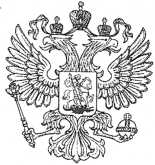 ПРЕСС-РЕЛИЗАмурский бассейновый природоохранный прокурор проведет прием граждан в г. Чите Забайкальского края28 июня 2021 года с 09.00 до 11.30 часов Амурский бассейновый природоохранный прокурор Саблин Александр Петрович проведет личный прием граждан в г. Чите Забайкальского края. Граждане смогут обратиться по вопросам исполнения законодательства об охране природы.Прием будет проводиться в здании Читинской межрайонной природоохранной прокуратуры, расположенной по адресу: г.Чита, ул. Полины Осипенко д. 1. Предварительно записаться на прием можно по телефону (4212) 31-99-60 в Амурской бассейновой природоохранной прокуратуре либо 8 (3022) 23-85-11 в Читинской межрайонной природоохранной прокуратуре.24.06.2021Пресс-служба АБПП